Фрагмент занятия для детей младшего дошкольного возраста.Задача: Продолжать учить сравнивать две группы предметов способом приложения. Уточнение понятий словами по много, поровну, столько-столько.Демонстрационный материал – Грузовик, кубики 4 шт., матрешки 4 шт., лесенка.Ход работыВоспитатель ввозит в группу машину с кубиками и матрешками: «Посмотрите дети! Какие игрушки лежат в кузове машины?» (ответы детей) «Давайте все кубики поставим на верхнюю ступеньку лесенки. Сколько кубиков мы поставили?» (много) «А теперь на каждый кубик поставим матрешку. Один кубик - одна матрешка. Сколько матрешек?» (Много) «Что можно сказать о количестве кубиков и матрешек?» (Поровну) «Посмотрите, матрешки «спрыгнули» с кубиков (ставит матрешек на нижнюю ступеньку лестницы и сопровождает действие словами «Один кубик – одна матрешка»). Под каждым кубиком стоит матрешка? Матрешек и кубиков поровну?» (Ответы детей)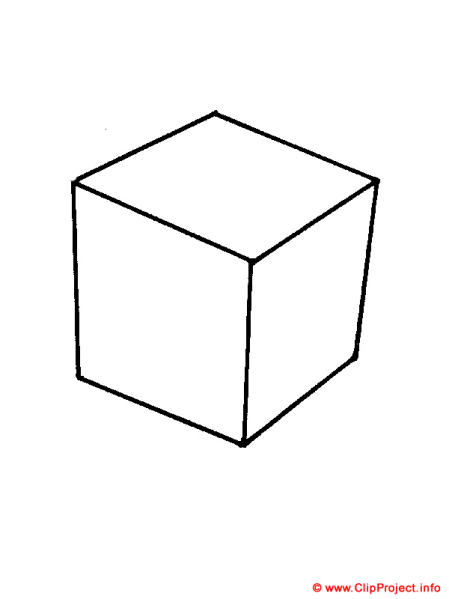 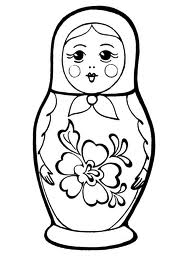 